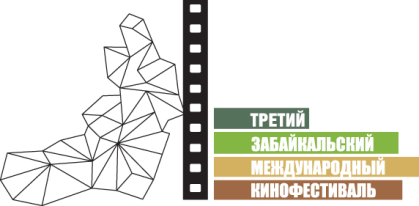 Чита, 31 мая 2013 годаВ Чите открылся Третий Забайкальский Международный Кинофестиваль30 мая 2013 года в Чите состоялось торжественное открытие Третьего Забайкальского Международного Кинофестиваля. На традиционной багуловой дорожке перед Забайкальской краевой филармонией собрались гости и первые лица кинофестиваля: ИО заместителя председателя правительства Забайкальского края Геннадий Чупин, президент ЗМКФ Александр Михайлов с супругой Оксаной и дочерью Анастасией, председатель жюри III ЗМКФ Владимир Хотиненко с супругой Татьяной Яковлевой, Дмитрий Певцов и художественный руководитель группы «Картуш» Андрей Вертузаев, Елена Лядова, член жюри III ЗМКФ Том Пален (Швеция) с супругой Ингой Палмен, член жюри III ЗМКФ Мяоянь Чжан (Китай) с супругой Ян Чжихон, председатель оргкомитета ЗМКФ Виктор Шкулёв, члены Забайкальского землячества Михаил Кокорич, Петр Грешилов, Владимир Кирпа, почетные гости кинофестиваля: Сергей Никоненко, Валентина Талызина, Валерий Баринов, Людмила Нильская, Борис Смолкин, Владимир Эйснер, Людмила Коршик, Павел Фаттахутдинов, Лидия Боброва, Мария Берсенева,Дмитрий Павленко, Диана Морозова, генеральный директор ЗМКФ Лилия Савина, программный директор III ЗМКФ Мария Безенкова, команды фильмов внеконкурсной программы: режиссер фильма «Бибинур» Юрий Фетинг, актер фильма «Похититель света» Станбек Тойчубаев, самый юный актер кинофестиваля - исполнитель главной роли в фильме «Сибирь. Монамур» Михаил Процько с мамой Ириной Процько и продюсером  фильма Юлией Леоновой.Ведущие торжественной церемонии открытия стали актриса театра и кино, обладательница премий "Золотой Орел" и "Ника" - Елена Лядова и заслуженный артист РФ и Народный артист России, обладатель премии "Чайка", кавалер "Ордена почета", российский актер театра и кино, а также певец - Дмитрий Певцов.В ходе церемонии зрители увидели хронику двух прошедших кинофестивалей, видеообращение Эмира Кустурицы, который не смог посетить кинофестиваль в связи с изменившимися планами по съемкам новой картины, фрагменты восьми фильмов-участников конкурсной программы. Вниманию зрителей было представлено международное жюри III ЗМКФ: председатель Владимир Хотиненко и члены жюри – Ирина Алферова, Том Пален, Мяоянь Чжан.Сюрпризом для гостей стал хореографический номер «История Кино», продемонстрировавший пластическую историю развития мирового кинематографа от его истоков до современности по жанрам «комедия», «трагедия», «вестерн».Фильмом открытия Третьего Забайкальского Международного Кинофестиваля была выбрана историческая картина «Орда», режиссер которой – Андрей Прошкин – специально приехал в Читу, чтобы представить фильм зрителям. Завершилась церемония торжественным ударом в хлопушку, для которого на сцену поднялись все почетные гости кинофестиваля во главе с Александром Михайловым.Организатор Кинофестиваля - НП «Забайкальское землячество» при поддержке Губернатора и Правительства Забайкальского краяГенеральный спонсор Кинофестиваля – ЗАО «ИнтерМедиаГруп»Ведущий спонсор Кинофестиваля – группа компаний «Даурия»Ведущий спонсор Кинофестиваля – сеть супермаркетов «Дочки сыночки»Официальный спонсор Кинофестиваля – сеть супермаркетов «Забайкальский Привоз»Официальный перевозчик Кинофестиваля – S7 AirlinesТелекоммуникационный партнер кинофестиваля – компания «Мегафон»Партнер кинофестиваля - ГАУ «Дворец молодежи» Забайкальского краяИнформационные партнеры:Журнал Андрея Малахова StarHitГородской портал www.chita.ruРадио «Сибирь»«Дорожное радио»Женский информационно-развлекательный портал www.wday.ru Журнал о кино «Русский экран»Журнал о кино EMPIREЗабайкальское информационное агентство www.zabinfo.ruГазета «Культура Забайкалья»Специальный информационный партнер – ИА «Забмедиа»Генеральный телевизионный партнер кинофестиваля – телеканал «Альтес»Главный Интернет-партнер – национальный кинопортал www.film.ru Официальный сайт кинофестиваля – www.zmkf.ru